ЕЖЕГОДНЫЙ РЕСПУБЛИКАНСКИЙ КОНКУРС«НАЛОГОПЛАТЕЛЬЩИК ГОДА»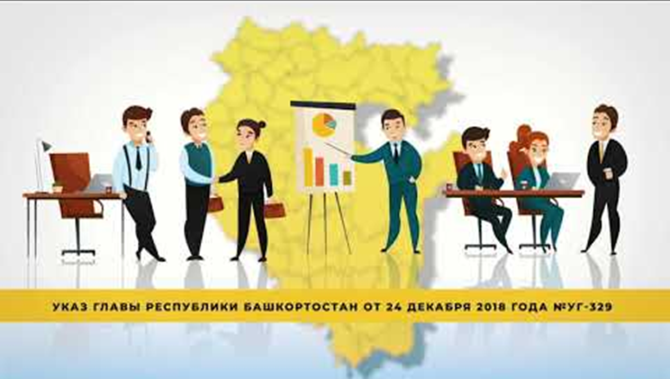 Конкурс учрежден Указом Главы Республики Башкортостан от 24.12.2018
№ УГ-329 в целях выявления и поощрения успешных организаций, отличающихся высочайшим уровнем налоговой дисциплины, прозрачным ведением бизнеса.Положение о проведении ежегодного республиканского конкурса «Налогоплательщик года» определено постановлением Правительства РБ
от 18 марта 2019 года № 147 (в ред. постановления Правительства РБ от 02.05.2023 № 251).Целью проведения конкурса является повышение общественной значимости полной и своевременной уплаты налогов, сборов и других платежей в бюджеты бюджетной системы Российской Федерации, поощрение добросовестного 
и ответственного отношения налогоплательщиков к выполнению своих налоговых обязательств.УЧАСТНИКАМИ МОГУТ СТАТЬ:крупные организации;субъекты среднего предпринимательства (за исключением ИП) и унитарные предприятия;субъекты малого предпринимательства (включая ИП).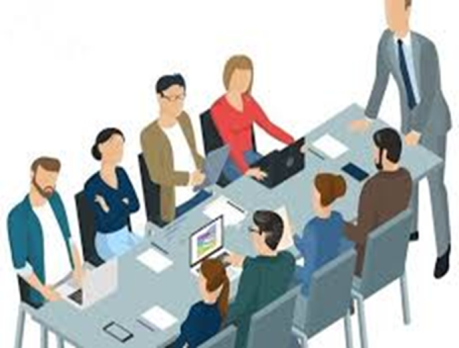 КОНКУРС ПРОВОДИТСЯ ПО ДЕВЯТИ НОМИНАЦИЯМ ПО ОСНОВНОМУ ВИДУ ДЕЯТЕЛЬНОСТИ НАЛОГОПЛАТЕЛЬЩИКА:− сельское, лесное хозяйство, охота, рыболовство и рыбоводство;− добыча полезных ископаемых;− обрабатывающие производства;− обеспечение электрической энергией, газом и паром;− строительство;− торговля;− транспортировка и хранение;− деятельность профессиональная, научная и техническая;− по прочим видам деятельности.С 1 ИЮНЯ ПО 31 ИЮЛЯ включительно текущего календарного года представляют заявку в Министерство финансов 
Республики Башкортостан по адресу: г.Уфа, ул. Тукаева, 46 (на бумажном носителе) 
и на электронный адрес: minfin@bashkortostan.ru (в электронном виде). Форму заявки на участие в конкурсе «Налогоплательщик года», пройдя по ссылке: https://minfin.bashkortostan.ru/documents/active/240470/СПИСОК 
ПОБЕДИТЕЛЕЙ УТВЕРЖДАЕТСЯ
РАСПОРЯЖЕНИЕМ ПРАВИТЕЛЬСТВА
РЕСПУБЛИКИ БАШКОРТОСТАН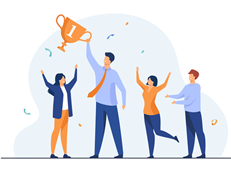 	Лауреаты конкурса, признанные победителями не менее 3 раз, имеют право обратиться в республиканские органы исполнительной власти, осуществляющие координацию 
и регулирование в соответствующей отрасли, с ходатайством о представлении своих сотрудников к государственным наградам и почетным званиям Республики Башкортостан, а также использовать в документации и рекламных материалах звание победителя конкурса.